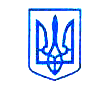 ДЕПАРТАМЕНТ ОСВІТИ І НАУКИ  КИЇВСЬКОЇ ОБЛАСНОЇ ДЕРЖАВНОЇ АДМІНІСТРАЦІЇКИЇВСЬКИЙ ОБЛАСНИЙ КОМУНАЛЬНИЙ ПОЗАШКІЛЬНИЙ НАВЧАЛЬНИЙ ЗАКЛАД «МАЛА АКАДЕМІЯ НАУК УЧНІВСЬКОЇ МОЛОДІ»09108, Київська область, м. Біла Церква, вул. Гризодубової , 84ател. (04563) 72-029, 71-356, факс (04563) 72-029, e-mail: MAN_kyivskaobl@ukr.netвід 14.07.2015  № 169                         Керівникам місцевих органів управління освітоюДиректорам закладів обласної комунальної власності            Про проведення І етапу Всеукраїнськоїнауково-технічної виставки-конкурсумолодіжних інноваційних проектів«Майбутнє України»   На виконання листа Національного центру «Мала академія наук України» від 01.07.2015 № 172/1/3.2-557 «Про проведення Всеукраїнської науково-технічної виставки-конкурсу молодіжних інноваційних проектів «Майбутнє  України»» Київський обласний комунальний позашкільний навчальний заклад «Мала академія наук учнівської молоді» у серпні  2015 р. проводить І етап - відбірковий (обласний, заочний) Всеукраїнської науково-технічної виставки-конкурсу молодіжних інноваційних проектів «Майбутнє України» далі (Виставка-конкурс).Виставка-конкурс проводиться у таких номінаціях:електроніка та приладобудування;матеріалознавство та перспективні технології;машинобудування;інформаційно-телекомунікаційні системи та технології;екологія та ресурсозбереження;технічна творчість та винахідництво;робототехніка та робототехнічні системи.Умови участі у виставці-конкурсі, орієнтовна тематика проектів у кожній номінації, вимоги до проектів та критерії їх оцінювання розміщені на сайті www.man.gov.ua.Для участі в І етапі виставки-конкурсу необхідно до 07 серпня 2015 р. надіслати на поштову адресу Київського обласного комунального позашкільного навчального закладу «Мала академія наук учнівської молоді» (09108, Київська область, м. Біла Церква, вул. Гризодубової, 84 а) письмову заявку (форма додається), тези інноваційного науково-дослідницького проекту та фото демонстраційної моделі або макета (за наявності) на паперових і електронних носіях.Журі І етапу виставки-конкурсу розгляне подані учасниками тези проектів і визначить у кожній номінації окремо по одному переможцю, які будуть запрошені до участі в ІІ етапі - фінальному (всеукраїнському, очному) виставки-конкурсу. Загальний список учасників, запрошених до участі в ІІ етапі виставки-конкурсу, буде оприлюднено на сайті  www.man.gov.ua .Про місце та терміни проведення ІІ етапу виставки-конкурсу буде повідомлено додатково.Просимо інформацію про виставку-конкурс довести до відома учнів і керівників загальноосвітніх, професійно-технічних, позашкільних навчальних закладів,  вищих навчальних закладів І-ІІ рівнів акредитації віком від 12 до 18 років включно, які активно займаються науково-дослідницькою діяльністю.Додаток: на 1 арк.В. о. директора                                                             Л.А. КуделяЗАЯВКА 
на участь у І етапі Всеукраїнської науково-технічної виставки-конкурсу молодіжних інноваційних проектів "Майбутнє України"Тема науково-дослідницького проекту: ______________________________________________________________________________________________________Номінація: ___________________________________________________________Прізвище: ___________________________________________________________Ім'я: ________________________________________________________________По батькові: _________________________________________________________Число, місяць, рік народження: _________________________________________Клас (курс): ______________________Найменування загальноосвітнього навчального закладу: ____________________________________________________________________Чи представлявся даний проект на інших виставках (конкурсах)?Якщо так, то на яких саме? _________________________________________________________________________________________________________________Наявність демонстраційної моделі або макета: ____________________________________________________________________Місце проживання учасника:область: _________________________, район: ____________________________,населений пункт: ___________________________,вулиця: _______________________________, будинок № _________, квартира __________Контактний телефон: ______________________, е-mail: ____________________Науковий керівник (П.І.Б., посада): __________________________________________________________________________________________________________Контактний телефон: _____________________, е-mail: _____________________________________________ 
(Керівник навчального закладу)        ____________ 
              (підпис)          ________________ 
                  (П. І .Б.)М.П.